Определение максимального потребления кислорода(по наногрмме Астранда)Для определения МПК косвенным методом необходимо выполнить степ-тестирование и задать стандартную мощность работы. Испытуемый в течение пяти минут производит восхождение на ступеньку высотой 40 см для мужчин и 33 см для женщин со скоростью 25,5 цикла в минуту. Метроном устанавливается на частоту 90 уд/мин. В конце 5-й минуты в течение 10 секунд регистрируется частота пульса у испытуемого. Величина МПК определяется по номограмме Астранда, для чего на шкале «б» находят точку, соответствующую массе испытуемого, проводят горизонталь на шкалу «1», а далее методика расчета МПК такая же, как и при велоэргометрическом тестировании. Полученные результаты сравниваются с нормативом по спортивной специализации. Учитывая, что МПК зависит от веса тела, следует вычислить относительную величину МПК (МПК/вес) и сравнить со средними данными.Оценка результатовРезультат оценивается по индивидуальной динамике, либо сравнивается с нормативными данными. Специальные исследования показали, что между состоянием различных физиологических функций человека, степенью развивающегося под влиянием любой работы утомления, умственной и физической работоспособностью, психо-эмоциональной реактивностью заболеваемостью с временной утратой трудоспособностиОценка МПК у незанимающихся спортом взрослыхлюдей (по Карпману В. Л., 1988)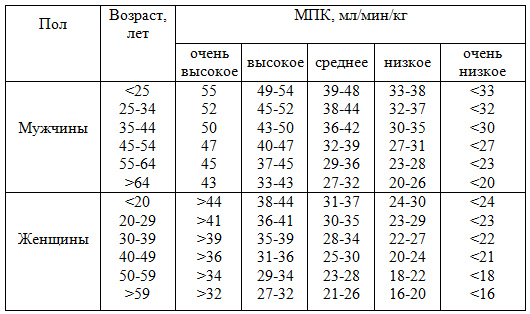 Оценка МПК у спортсменов разного возраста и

различной специализации (по Карпману В. Л., 1988)

Пол
Возраст
МПК (мл/мин/кг)
МПК (мл/мин/кг)
МПК (мл/мин/кг)
МПК (мл/мин/кг)
МПК (мл/мин/кг)
Пол
Возраст
низкое
ниже среднего
среднее
выше среднего
высокий
Виды спорта на «выносливость»
Виды спорта на «выносливость»
Виды спорта на «выносливость»
Виды спорта на «выносливость»
Виды спорта на «выносливость»
Виды спорта на «выносливость»
Виды спорта на «выносливость»
М
<18 лет
<45
45 – 52
53 – 61
62 – 70
>70
М
>18 лет
<50
50 – 57
57 – 67
68 – 78
>78
Ж
<18 лет
<45
45 – 52
53 – 61
62 – 70
>70
Ж
>18 лет
<50
40 – 49
50 – 59
60 – 69
>69
Спортивные игры и единоборства
Спортивные игры и единоборства
Спортивные игры и единоборства
Спортивные игры и единоборства
Спортивные игры и единоборства
Спортивные игры и единоборства
Спортивные игры и единоборства
М
<18 лет
<40
40 – 46
47 – 53
54 – 60
>60
М
>18 лет
<42
42 – 49
50 – 59
60 -68
>68
Ж
<18 лет
<40
40 – 46
47 – 53
54 – 60
>60
Ж
>18 лет
<36
36 – 43
44 – 51
52 – 59
>59
Скоростно-силовые и сложно-координационные виды спорта
Скоростно-силовые и сложно-координационные виды спорта
Скоростно-силовые и сложно-координационные виды спорта
Скоростно-силовые и сложно-координационные виды спорта
Скоростно-силовые и сложно-координационные виды спорта
Скоростно-силовые и сложно-координационные виды спорта
Скоростно-силовые и сложно-координационные виды спорта
М
<18 лет
<35
35 – 40
41 – 45
46 – 51
>51
М
>18 лет
<41
41 – 45
46 – 50
51 – 56
>56
Ж
<18 лет
<35
35 – 40
41 – 45
46 – 51
>51
Ж
>18 лет
<33
33 –38
39 – 44
44 – 49
>49